	APPLICATION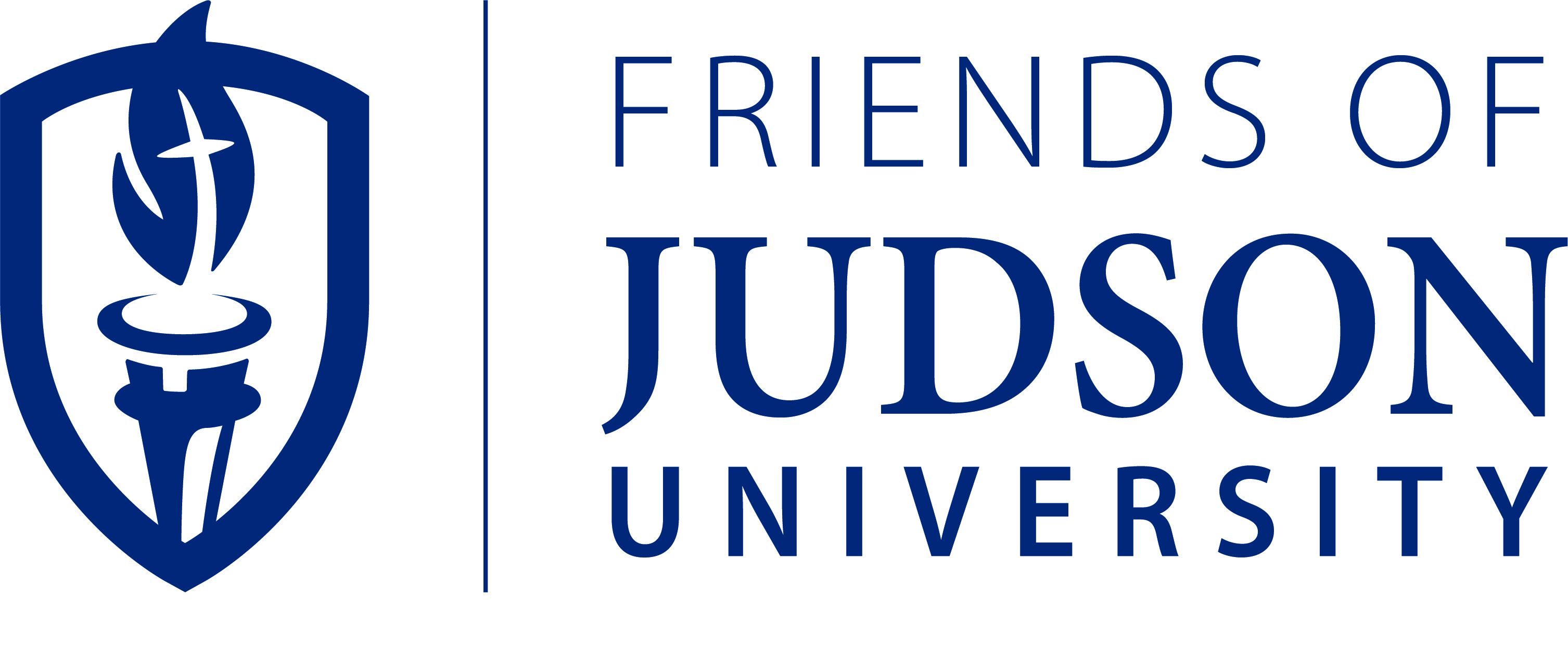 	____ Life Member	____ New Member	____Renewal	Date _____________MEMBER INFORMATIONName____________________________________________________Spouse’s Name ____________________________________________Address ___________________________________________________________________________________________________________City_______________________ State________  Zip______________Phone ______________________  Cell Phone_________________Email____________________________________________________Church Affiliation___________________________________________ANNUAL DUES:_______ $10 payable to “Friends of Judson”_______ I would like to make an additional gift to Judson               (payable to Friends of Judson) designated for:	$________ Friends of Judson Endowed Scholarship Fund 	             $________ Friends of Judson Annual Scholarship FundMAIL APPLICATION AND PAYMENT TO:Jill Norkus, Membership Chair1064 Mark St.		        		Email: jnorkus@ymail.comSouth Elgin, IL  60177			Phone: 847-542-6993	PLEASE COMPLETE FOR SERVICE OPPORTUNITIES!!!!SERVICE OPPORTUNITIES:Please mark the areas in which you would like to participate that do not involve Committee Work____Pray for the ministry and students of Judson University____Provide cash donations for cookies distributed to students ____Help with Cookie Bake in September	____Purchase pecans____Purchase Script Gift Cards____Provide items for Garage Sale____Bake something for Bake SalePARTICIPATION ON THE FOLLOWING COMMITTEES____Bake Sale____Christmas Decorations ____Communications	____Newsletter	____Directory	____Directory Advertising____Cookie Bake for students____Fund Raising Projects	____Garage Sale	____Hugs from Home  		____Pecan Sales	____Plant Sales	____Scrip Gift Cards____Historian____Luncheon____Membership____Refreshments____Devotions____Student Cookie Bake____Scholarship ____I am happy to support and associate with Friends of Judson financially with my membership and other contributions, but please do not call, email, or mail me. Friends of Judson Mission: To enhance the quality of student life on campus, to raise funds for scholarships and to advance community interest in Judson and the students who attend. 